АДМИНИСТРАЦИЯГОРОДСКОГО ПОСЕЛЕНИЯ ИГРИМБерезовского районаХанты- Мансийского автономного округа- ЮгрыПОСТАНОВЛЕНИЕ от «28» июля 2011 г. 				                                          № 22п.г.т. Игрим«Об утверждении Положения о Комиссии
по отбору юридических лиц(за исключением государственных(муниципальных) учреждений), частныхпредпринимателей, физических лицна право осуществления перевозокпассажиров автомобильным транспортомна территории городского поселения Игрим»
               В целях упорядочения конкурсного отбора на право осуществления пассажирских перевозок автотранспортом общего пользования на регулярных маршрутах в городском поселении Игрим, создания добросовестной конкуренции среди лиц вне зависимости от организационно-правовых форм, обеспечения качественного и безопасного обслуживания пассажиров, а также повышения культуры обслуживания пассажиров на маршрутной сети городского поселения Игрим:1. Утвердить Положение о комиссии по проведению отбора юридических лиц (за исключением государственных (муниципальных) учреждений), частных предпринимателей, физических лиц на право осуществления пассажирских автоперевозок транспортом общего пользования по утвержденным регулярным маршрутам в городском поселении Игрим согласно приложению 1.2. Опубликовать настоящее постановление в газете "Жизнь Югры", и разместить на официальном сайте администрации городского поселения. 3. Настоящее постановление вступает в силу после опубликования.4. Контроль за выполнением постановления возложить на заместителя главы городского поселения А.И.Мурашкина. 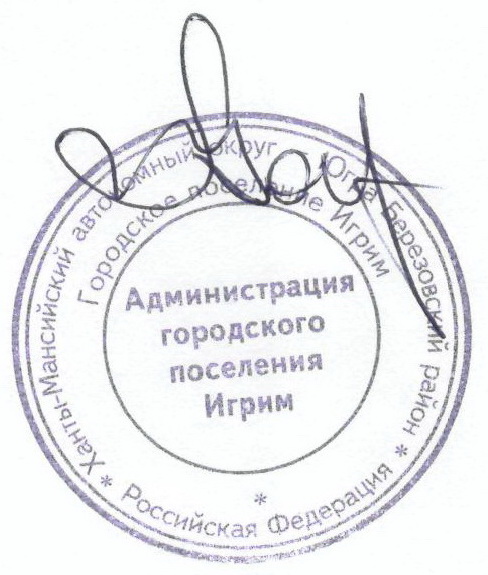 Глава городского поселения Игрим                                                                   Р.Р.КаримовПриложение 1к постановлениюадминистрации городского поселения Игрим от  28 июля 2011 г.  N 22ПОЛОЖЕНИЕ о комиссии по проведению отбора юридических лиц (за исключением государственных (муниципальных) учреждений), частных предпринимателей, физических лиц на право осуществления пассажирских автоперевозок транспортом общего пользования по утвержденным регулярным маршрутам в городском поселении Игрим         Настоящее положение о комиссии по проведению отбора юридических лиц (за исключением государственных (муниципальных) учреждений), частных предпринимателей, физических лиц на право осуществления пассажирских автоперевозок транспортом общего пользования по утвержденным регулярным маршрутам (далее - Комиссия) определяет функции и порядок работы комиссии.1. Функции комиссии1.1. Комиссия осуществляет свою деятельность в соответствии с Порядком по проведению отбора на право осуществления пассажирских автоперевозок транспортом общего пользования по утвержденным регулярным маршрутам в городском поселении Игрим, на основе принципов объективности, гласности, коллегиальности.1.2. Комиссия создается с целью выявления перевозчиков, обеспечивающих качественное и безопасное обслуживание пассажиров общественным автомобильным транспортом, а также развития здоровой конкуренции в сфере оказания услуг пассажирским автомобильным транспортом.1.3. Комиссия:- оценивает предложения участников;- определяет победителя отбора, а также участника занявшего второе место;- оформляет протокол по результатам отбора;- принимает решение о признании отбора несостоявшимся;- принимает решение о передачи маршрута одному из победителей отбора (по согласованию) или объявляет повторный отбор.2. Структура и состав комиссии2.1. В состав Комиссии входят председатель, заместитель председателя, секретарь и члены Комиссии.2.2. Персональный состав Комиссии утверждается распоряжением администрации поселения и не может быть менее пяти человек. В состав Комиссии может быть включен представитель органов ГИБДД ОВД по Березовскому району (по согласованию).3. Полномочия председателя Комиссии3.1. Руководит работой Комиссии и подписывает протоколы.3.2. Не имеет права разглашать сведения, касающиеся вопросов проведения отбора.3.3. В случае отсутствия председателя, председательствует заместитель председателя или  может быть избран из числа других членов Комиссии (кроме секретаря). При этом решение о его избрании принимается большинством голосов присутствующих членов Комиссии.3.4. Обязанности:- оглашать наличие кворума на заседании;- руководить ходом заседания Комиссии;- обеспечивать права членов Комиссии;- фиксировать все поступившие предложения, ставить их на голосование, оглашать результаты голосования;- контролировать ведение протокола заседания Комиссии;- поддерживать порядок в зале заседания;- соблюдать условия Положения по проведению отбора на право осуществления пассажирских автоперевозок транспортом общего пользования по утвержденным регулярным маршрутам настоящего Положения.3.5. Права:- предоставлять слово для выступления;- лишать выступающего слова;- обращаться к членам Комиссии.4. Секретарь Комиссии4.1. Ведет протокол заседания, подписывает его и представляет на подпись председателю Комиссии.4.2. В случае временного отсутствия секретаря по уважительным причинам его обязанности исполняет резервный секретарь.4.3. Заблаговременно извещает всех членов Комиссии о времени и месте проведения заседания Комиссии.4.4. Оглашает предложения, представленные участниками отбора при вскрытии конвертов.4.5. Обязан уведомить всех членов Комиссии при перенесении даты и времени заседания.4.6. Несет ответственность за разглашение сведений.4.7. Ведет другую работу по заданию председателя Комиссии.5. Права и обязанности членов Комиссии5.1. Члены Комиссии вправе:- вносить поправки, предложения и замечания по существу обсуждаемых вопросов;- участвовать в прениях;- выступать по мотивам голосования;- участвовать в голосовании;- задавать вопросы членам Комиссии;- знакомится с протоколами заседания Комиссии.5.2. Члены Комиссии обязаны:- регистрироваться на каждом заседании и участвовать в его работе;- соблюдать условия настоящего Положения;- соблюдать повестку дня и требования председателя;- выступать только с разрешения председателя;- объективно оценивать предложения участников.6. Организация работы6.1. Заседание Комиссии проводятся в сроки, указанные организатором отбора – администрацией городского поселения Игрим.6.2. Заседания Комиссии не могут проводиться без председателя и секретаря, лиц их заменяющих или выбранных в соответствии с п. 3.3, 4.2 настоящего Положения.6.3. Заседание Комиссии правомочно, если на нем присутствует более 1/2 от общего количества ее членов.6.4. На заседании Комиссии ведется протокол, который оформляется и подписывается всеми присутствующими членами Комиссии.6.5. В протоколе указываются следующие сведения:- участники отбора;- победители отбора;- основание принятия организатором отбора решения об отклонении заявок на участие в отборе.6.6. Срок работы Комиссии по одному отбору (от момента первого заседания до определения победителя) не может превышать одного  рабочего  дня.7. Порядок проведения заседания Комиссии7.1. Председатель Комиссии открывает заседание, оглашает кворум и повестку дня.7.2. Секретарь производит вскрытие конвертов и оглашает предложения, представленные участниками отбора, всем присутствующим.7.3. На основании представленных материалов члены Комиссии производят подсчет баллов по каждому участнику в соответствии с критериями оценки, которые после заполнения сдают секретарю Комиссии для обработки информации. Составляется сводная оценочная таблица и передается председателю Комиссии для подведения итогов.7.4. Данные сводной оценочной таблицы подписываются председателем и секретарем Комиссии.7.5. По результатам каждого заседания составляется протокол.7.6. Протокол проведения отбора должен содержать:- предмет отбора;- список, подавших заявки;- список, снятых с рассмотрения на Комиссии при нарушении ими условий отбора с указанием конкретных нарушений;- наименование победителя отбора, занявшего первое место и основание выбора победителя с разбивкой по лотам;- наименование участника, занявшего второе место.7.9. Протоколы заседаний Комиссии хранятся у секретаря Комиссии для последующего заключения договоров с победителями отбора.7.10. В случае, если участники набрали равно наибольшее количество баллов, приоритет отдается участнику, набравшему наибольшую сумму баллов по критерию «сумма субсидий».